様式第1号(第6条関係)一時的保育入所申請書年　　月　　日　　大崎上島町長　様保護者　住所　　　　　　　　　　　　　　　　ふりがな　　　　　　　　　　　　　　氏名　　　　　　　　　　　　　　　㊞電話番号　　　　　　　　　　　　　　　　次のとおり一時的保育を申請します。(裏面)一時的保育入所申請児童の家庭状況ふりがな希望保育所名認定こども園ひかりえん希望保育所名認定こども園ひかりえん希望保育所名認定こども園ひかりえん入所申請児童名(男・女)(男・女)(男・女)(男・女)(男・女)希望保育所名認定こども園ひかりえん希望保育所名認定こども園ひかりえん希望保育所名認定こども園ひかりえん入所申請児童名年　　月　　日生(　　歳)年　　月　　日生(　　歳)年　　月　　日生(　　歳)年　　月　　日生(　　歳)年　　月　　日生(　　歳)希望保育所名認定こども園ひかりえん希望保育所名認定こども園ひかりえん希望保育所名認定こども園ひかりえん世帯の状況申請児童の氏名続柄生年月日生年月日生年月日性別職業職業世帯の状況申請児童の・　・・　・・　・世帯の状況申請児童の・　・・　・・　・世帯の状況申請児童の・　・・　・・　・世帯の状況申請児童の・　・・　・・　・入所希望の理由　該当する番号を〇で囲んでください。◎非定形的保育　1 労働　2 職業訓練　3 就学　4 その他◎緊急保育　5 疾病　6 災害・事故　7 出産　8 看護・介護　9 冠婚葬祭　10 その他◎私的理由による保育　11 リフレッシュ　12 その他　該当する番号を〇で囲んでください。◎非定形的保育　1 労働　2 職業訓練　3 就学　4 その他◎緊急保育　5 疾病　6 災害・事故　7 出産　8 看護・介護　9 冠婚葬祭　10 その他◎私的理由による保育　11 リフレッシュ　12 その他　該当する番号を〇で囲んでください。◎非定形的保育　1 労働　2 職業訓練　3 就学　4 その他◎緊急保育　5 疾病　6 災害・事故　7 出産　8 看護・介護　9 冠婚葬祭　10 その他◎私的理由による保育　11 リフレッシュ　12 その他(入所に当たっての希望事項類を記入してください)(入所に当たっての希望事項類を記入してください)(入所に当たっての希望事項類を記入してください)(入所に当たっての希望事項類を記入してください)(入所に当たっての希望事項類を記入してください)入所希望の理由　該当する番号を〇で囲んでください。◎非定形的保育　1 労働　2 職業訓練　3 就学　4 その他◎緊急保育　5 疾病　6 災害・事故　7 出産　8 看護・介護　9 冠婚葬祭　10 その他◎私的理由による保育　11 リフレッシュ　12 その他　該当する番号を〇で囲んでください。◎非定形的保育　1 労働　2 職業訓練　3 就学　4 その他◎緊急保育　5 疾病　6 災害・事故　7 出産　8 看護・介護　9 冠婚葬祭　10 その他◎私的理由による保育　11 リフレッシュ　12 その他　該当する番号を〇で囲んでください。◎非定形的保育　1 労働　2 職業訓練　3 就学　4 その他◎緊急保育　5 疾病　6 災害・事故　7 出産　8 看護・介護　9 冠婚葬祭　10 その他◎私的理由による保育　11 リフレッシュ　12 その他入所希望の理由　該当する番号を〇で囲んでください。◎非定形的保育　1 労働　2 職業訓練　3 就学　4 その他◎緊急保育　5 疾病　6 災害・事故　7 出産　8 看護・介護　9 冠婚葬祭　10 その他◎私的理由による保育　11 リフレッシュ　12 その他　該当する番号を〇で囲んでください。◎非定形的保育　1 労働　2 職業訓練　3 就学　4 その他◎緊急保育　5 疾病　6 災害・事故　7 出産　8 看護・介護　9 冠婚葬祭　10 その他◎私的理由による保育　11 リフレッシュ　12 その他　該当する番号を〇で囲んでください。◎非定形的保育　1 労働　2 職業訓練　3 就学　4 その他◎緊急保育　5 疾病　6 災害・事故　7 出産　8 看護・介護　9 冠婚葬祭　10 その他◎私的理由による保育　11 リフレッシュ　12 その他入所希望の理由　該当する番号を〇で囲んでください。◎非定形的保育　1 労働　2 職業訓練　3 就学　4 その他◎緊急保育　5 疾病　6 災害・事故　7 出産　8 看護・介護　9 冠婚葬祭　10 その他◎私的理由による保育　11 リフレッシュ　12 その他　該当する番号を〇で囲んでください。◎非定形的保育　1 労働　2 職業訓練　3 就学　4 その他◎緊急保育　5 疾病　6 災害・事故　7 出産　8 看護・介護　9 冠婚葬祭　10 その他◎私的理由による保育　11 リフレッシュ　12 その他　該当する番号を〇で囲んでください。◎非定形的保育　1 労働　2 職業訓練　3 就学　4 その他◎緊急保育　5 疾病　6 災害・事故　7 出産　8 看護・介護　9 冠婚葬祭　10 その他◎私的理由による保育　11 リフレッシュ　12 その他入所を希望する期間年　　　月　　日　　～　　　年　　　月　　日入所を希望する期間年　　　月　　日　　～　　　年　　　月　　日入所を希望する期間年　　　月　　日　　～　　　年　　　月　　日入所を希望する期間年　　　月　　日　　～　　　年　　　月　　日入所を希望する期間年　　　月　　日　　～　　　年　　　月　　日入所を希望する期間年　　　月　　日　　～　　　年　　　月　　日入所を希望する期間年　　　月　　日　　～　　　年　　　月　　日入所を希望する期間年　　　月　　日　　～　　　年　　　月　　日緊急の場合の連絡先　☎　　　　　　　　　　　　　　緊急の場合の連絡先　☎　　　　　　　　　　　　　　緊急の場合の連絡先　☎　　　　　　　　　　　　　　緊急の場合の連絡先　☎　　　　　　　　　　　　　　緊急の場合の連絡先　☎　　　　　　　　　　　　　　緊急の場合の連絡先　☎　　　　　　　　　　　　　　緊急の場合の連絡先　☎　　　　　　　　　　　　　　緊急の場合の連絡先　☎　　　　　　　　　　　　　　保護者名児童名A　本人の状況　1　現在保育所・幼稚園等にいっていますか。　　　　(ア)　いっている。　　　(イ)　いっていない。　2　健康状態　　　　〔　　　　　　　　　　　　　　　　　　　　　　　　　　　　　　〕A　本人の状況　1　現在保育所・幼稚園等にいっていますか。　　　　(ア)　いっている。　　　(イ)　いっていない。　2　健康状態　　　　〔　　　　　　　　　　　　　　　　　　　　　　　　　　　　　　〕A　本人の状況　1　現在保育所・幼稚園等にいっていますか。　　　　(ア)　いっている。　　　(イ)　いっていない。　2　健康状態　　　　〔　　　　　　　　　　　　　　　　　　　　　　　　　　　　　　〕A　本人の状況　1　現在保育所・幼稚園等にいっていますか。　　　　(ア)　いっている。　　　(イ)　いっていない。　2　健康状態　　　　〔　　　　　　　　　　　　　　　　　　　　　　　　　　　　　　〕B　母の状況　1　母が、　(ア)　いる。　　　(イ)　いない。　2　現在働いていますか。　　　　　　　(ア)　はい。　　　(イ)　いいえ。　◎　『はい』の場合　　◆勤務先(　　　　　　　　　　　　　　)　　　B　母の状況　1　母が、　(ア)　いる。　　　(イ)　いない。　2　現在働いていますか。　　　　　　　(ア)　はい。　　　(イ)　いいえ。　◎　『はい』の場合　　◆勤務先(　　　　　　　　　　　　　　)　　　B　母の状況　1　母が、　(ア)　いる。　　　(イ)　いない。　2　現在働いていますか。　　　　　　　(ア)　はい。　　　(イ)　いいえ。　◎　『はい』の場合　　◆勤務先(　　　　　　　　　　　　　　)　　　B　母の状況　1　母が、　(ア)　いる。　　　(イ)　いない。　2　現在働いていますか。　　　　　　　(ア)　はい。　　　(イ)　いいえ。　◎　『はい』の場合　　◆勤務先(　　　　　　　　　　　　　　)　　　C　父の状況　1　父が、　(ア)　いる。　　　(イ)　いない。　2　働いていますか。　　　　　　　(ア)　はい。　　　(イ)　いいえ。　◎　『はい』の場合　　◆勤務先(　　　　　　　　　　　　　　)　　　C　父の状況　1　父が、　(ア)　いる。　　　(イ)　いない。　2　働いていますか。　　　　　　　(ア)　はい。　　　(イ)　いいえ。　◎　『はい』の場合　　◆勤務先(　　　　　　　　　　　　　　)　　　C　父の状況　1　父が、　(ア)　いる。　　　(イ)　いない。　2　働いていますか。　　　　　　　(ア)　はい。　　　(イ)　いいえ。　◎　『はい』の場合　　◆勤務先(　　　　　　　　　　　　　　)　　　C　父の状況　1　父が、　(ア)　いる。　　　(イ)　いない。　2　働いていますか。　　　　　　　(ア)　はい。　　　(イ)　いいえ。　◎　『はい』の場合　　◆勤務先(　　　　　　　　　　　　　　)　　　D　同居の親族がいますか。　　　　　　　(ア)　いる。　　　(イ)　いない。　◎　『いる』の場合　　◆保育ができますか。　　　　　　　(ア)　はい。　　　(イ)　いいえ。D　同居の親族がいますか。　　　　　　　(ア)　いる。　　　(イ)　いない。　◎　『いる』の場合　　◆保育ができますか。　　　　　　　(ア)　はい。　　　(イ)　いいえ。D　同居の親族がいますか。　　　　　　　(ア)　いる。　　　(イ)　いない。　◎　『いる』の場合　　◆保育ができますか。　　　　　　　(ア)　はい。　　　(イ)　いいえ。D　同居の親族がいますか。　　　　　　　(ア)　いる。　　　(イ)　いない。　◎　『いる』の場合　　◆保育ができますか。　　　　　　　(ア)　はい。　　　(イ)　いいえ。　　大崎上島町長　様　　　　　　　　　　　　　上記のとおり相違ありません。(保護者氏名)　　　　　　　　　　　㊞　　大崎上島町長　様　　　　　　　　　　　　　上記のとおり相違ありません。(保護者氏名)　　　　　　　　　　　㊞　　大崎上島町長　様　　　　　　　　　　　　　上記のとおり相違ありません。(保護者氏名)　　　　　　　　　　　㊞　　大崎上島町長　様　　　　　　　　　　　　　上記のとおり相違ありません。(保護者氏名)　　　　　　　　　　　㊞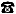 